8 декабря мы стали участниками интерактивного занятия в музее изобразительного искусства. На уроке мы не только познакомились с  работами художников участников Сталинградской битвы,   но и написали письма солдатам-победителям.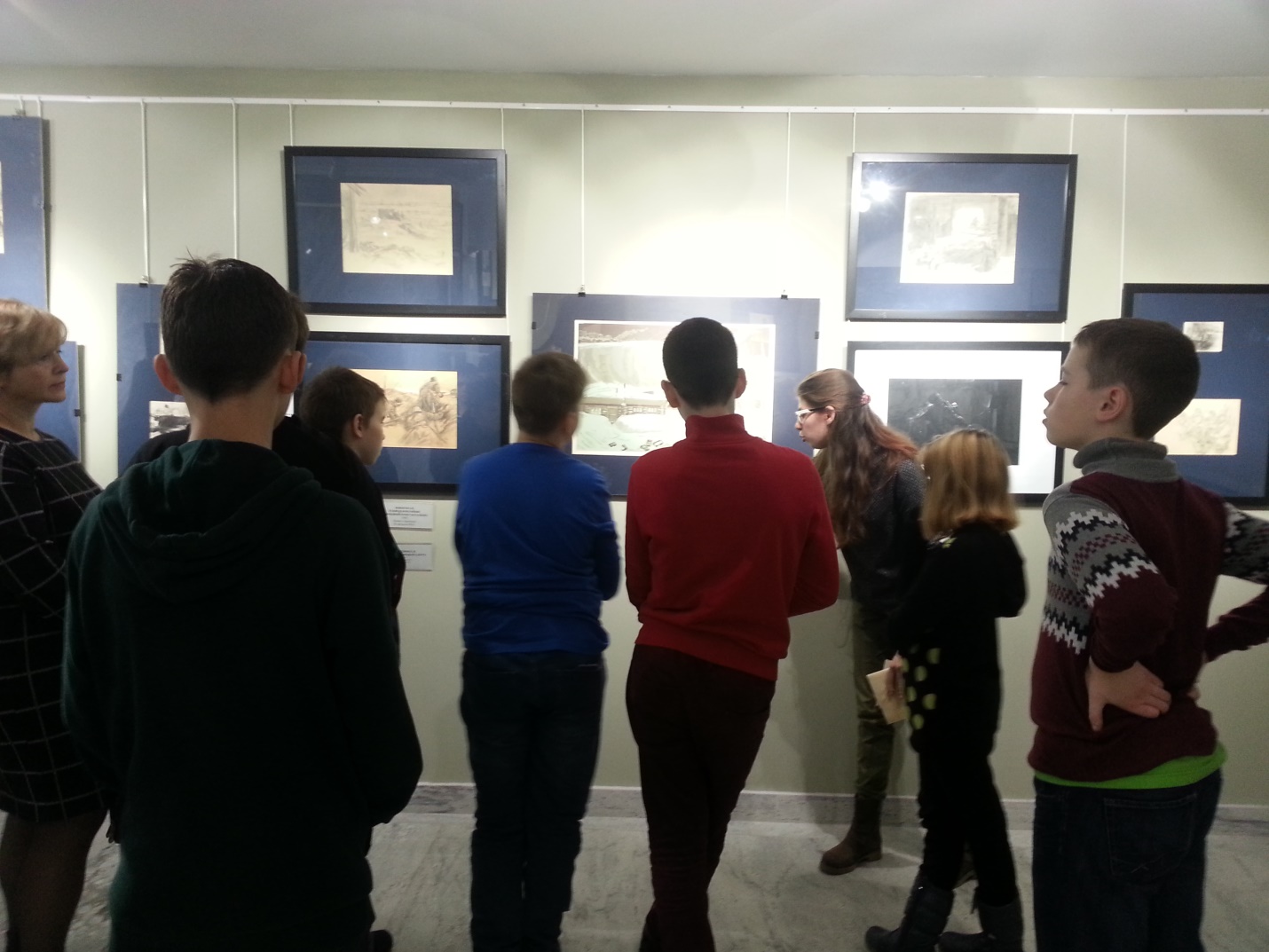 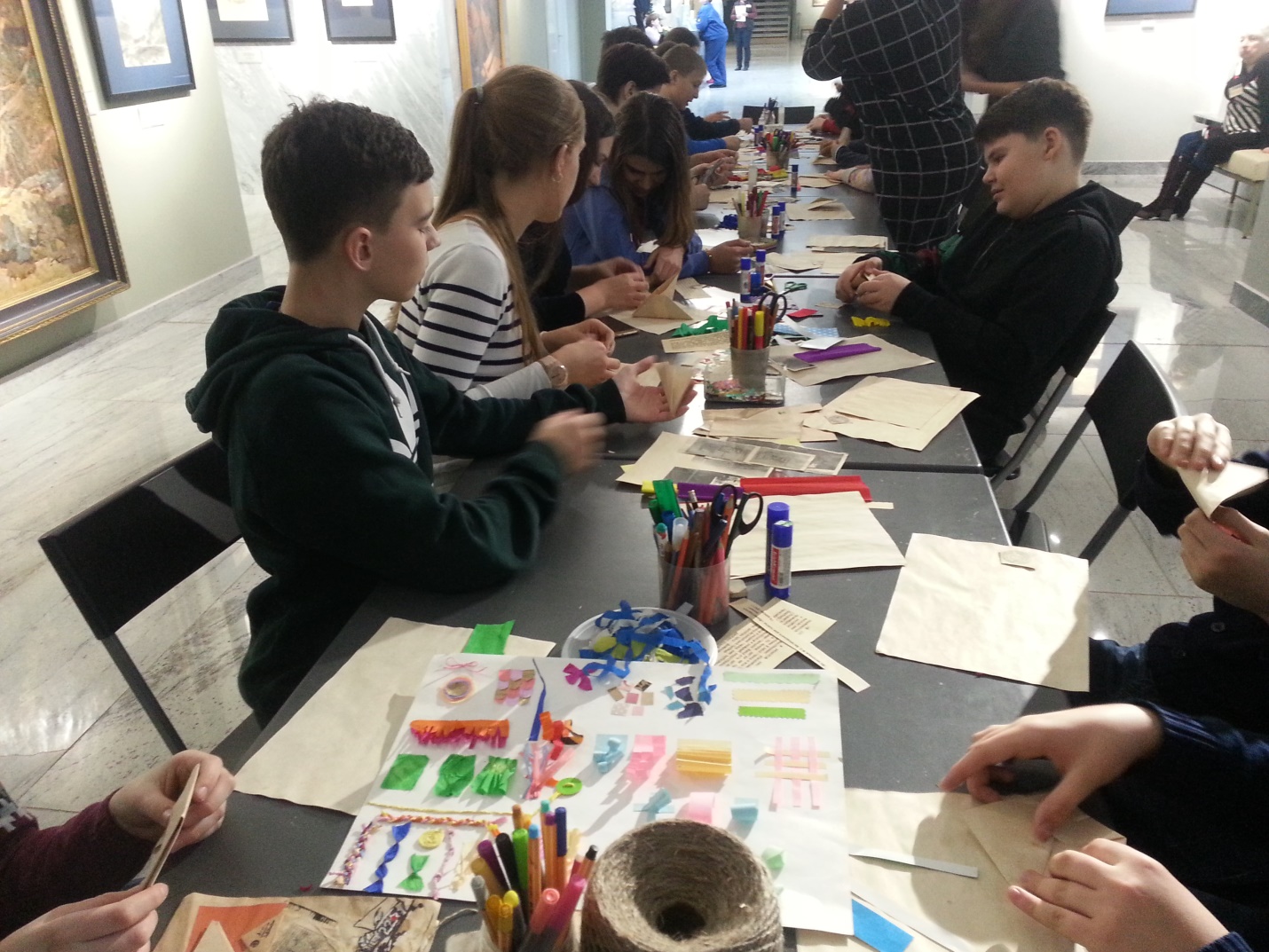 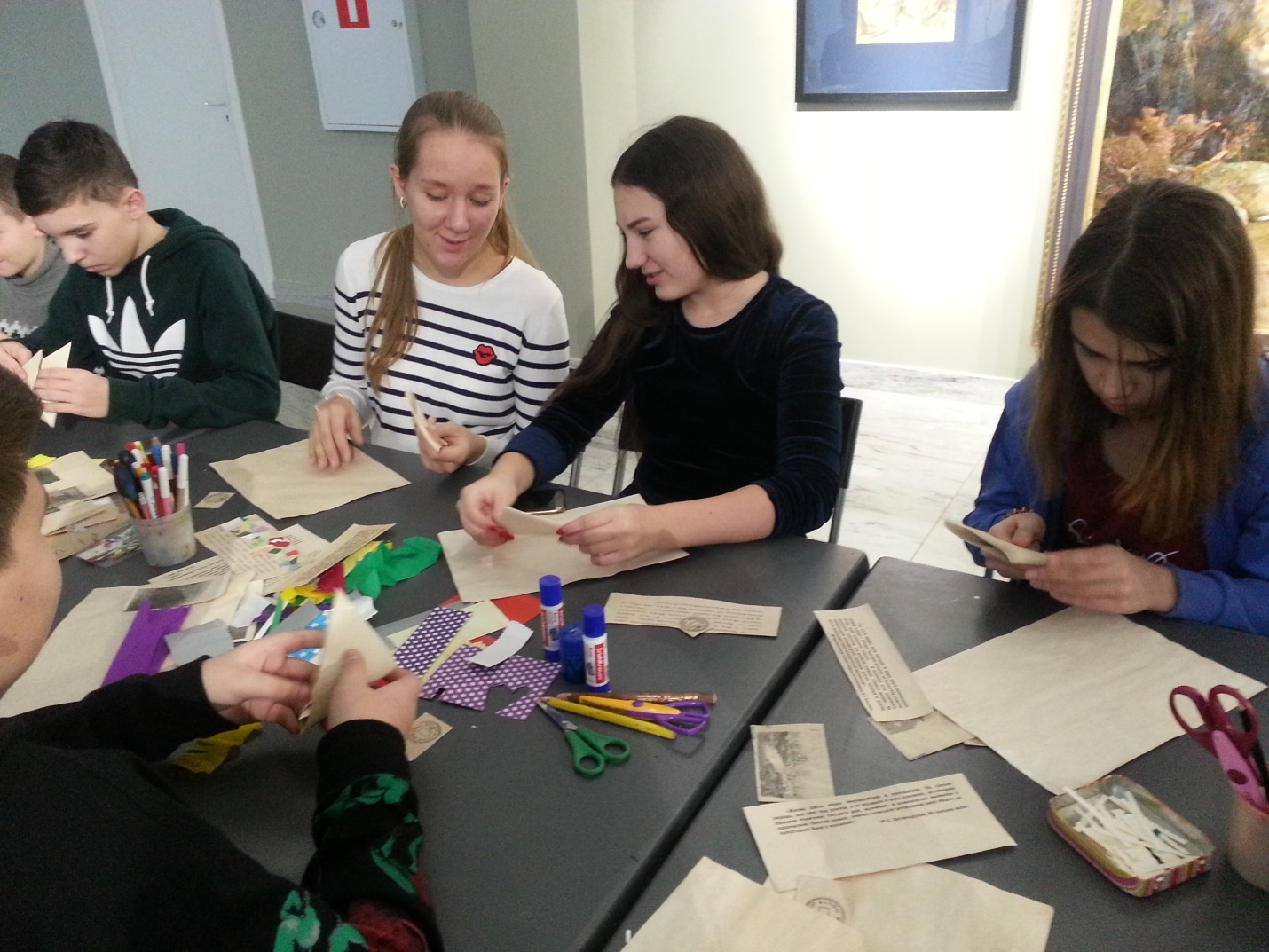 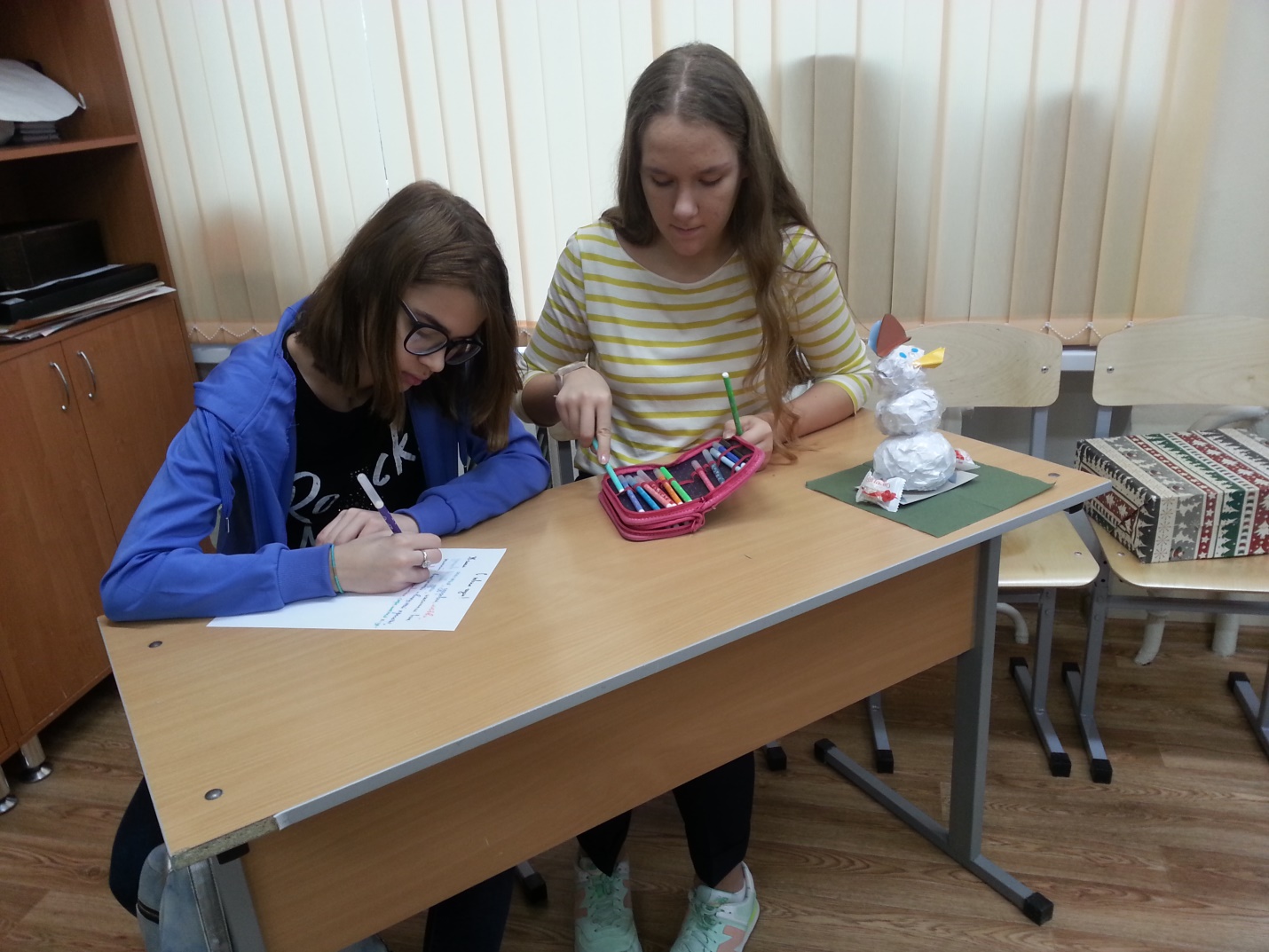 29 декабря мы весело провели Новогодний огонёк. Все ребята подготовили  интересные конкурсы и поздравления одноклассникам.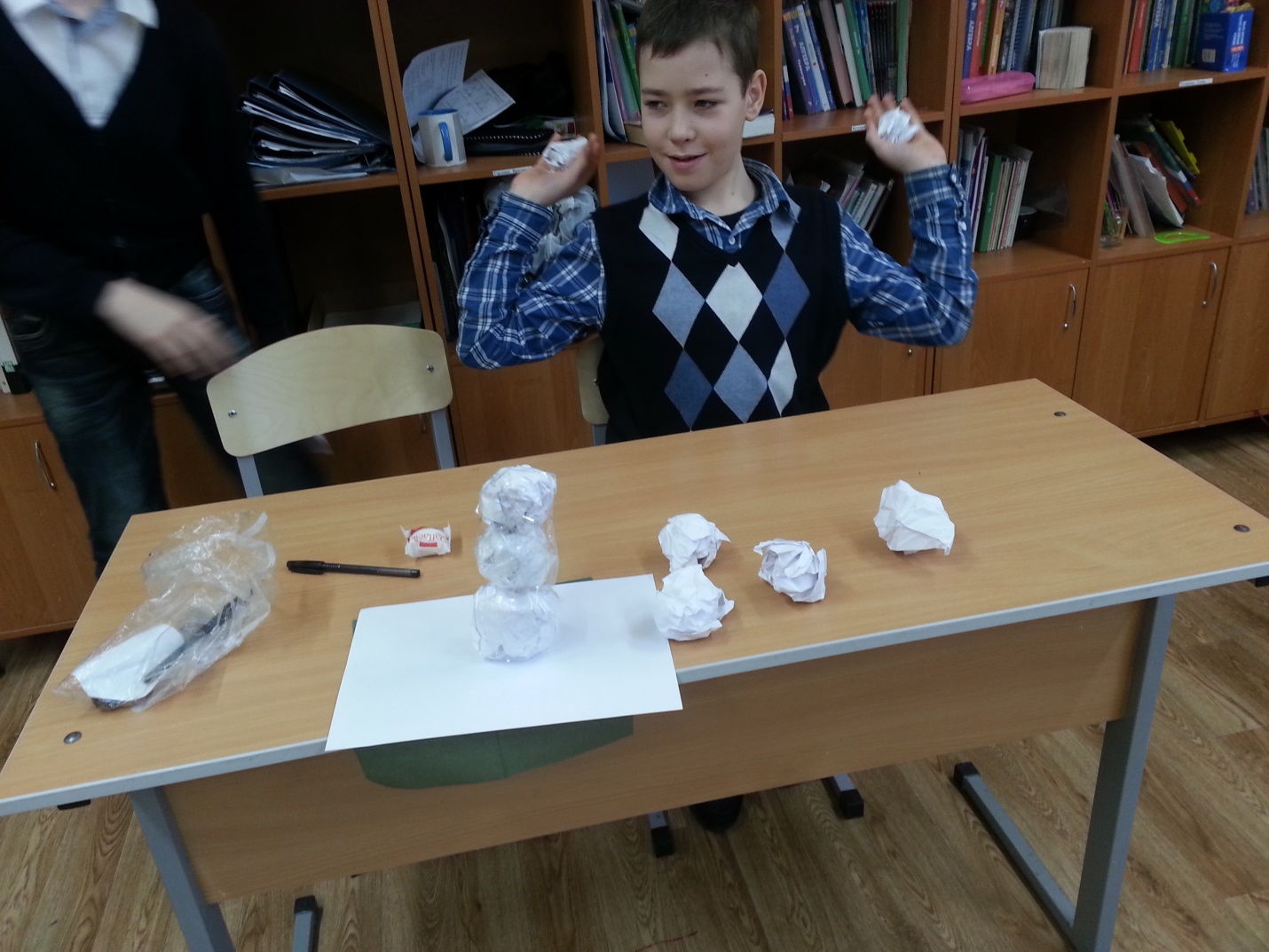 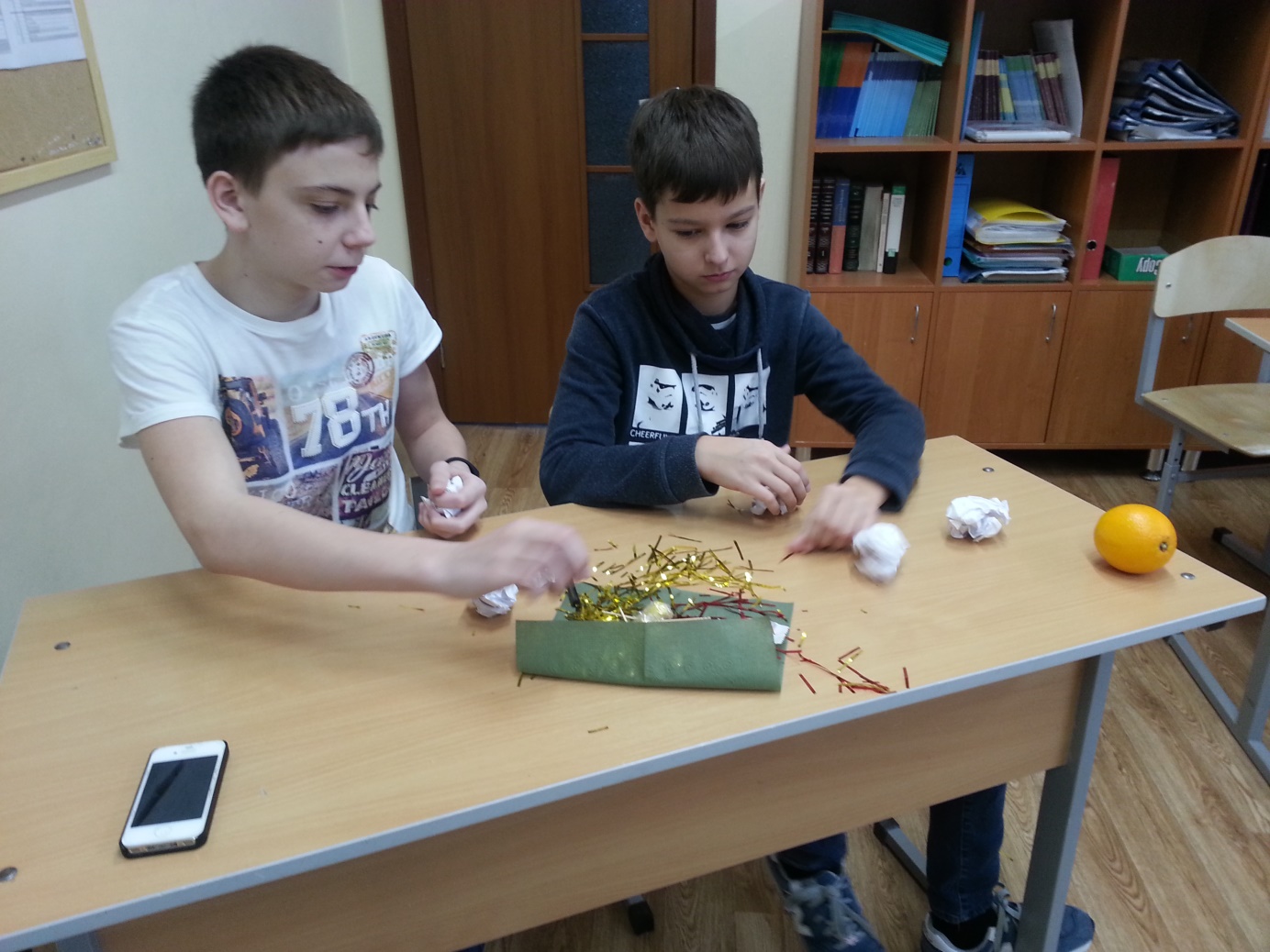 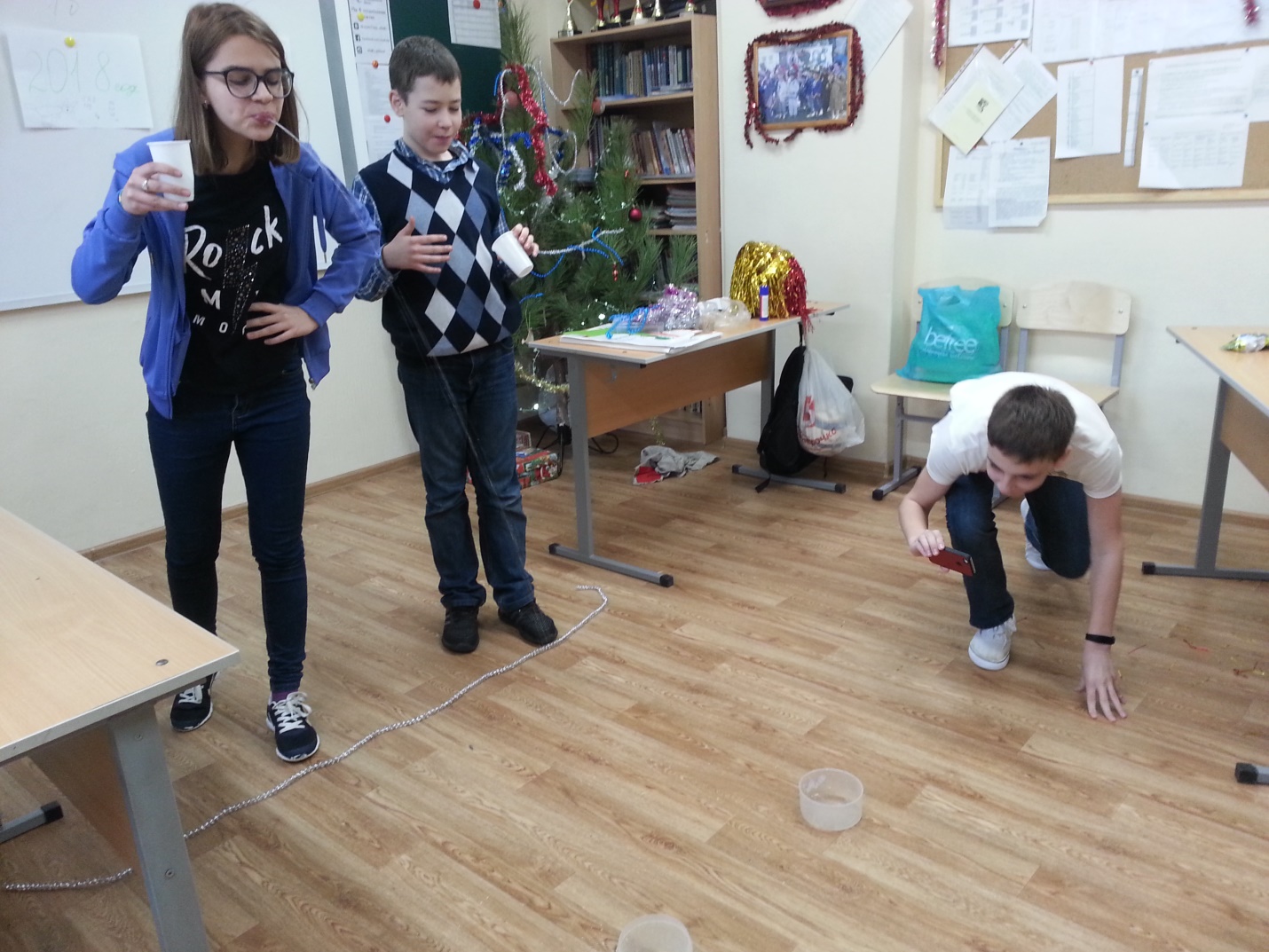 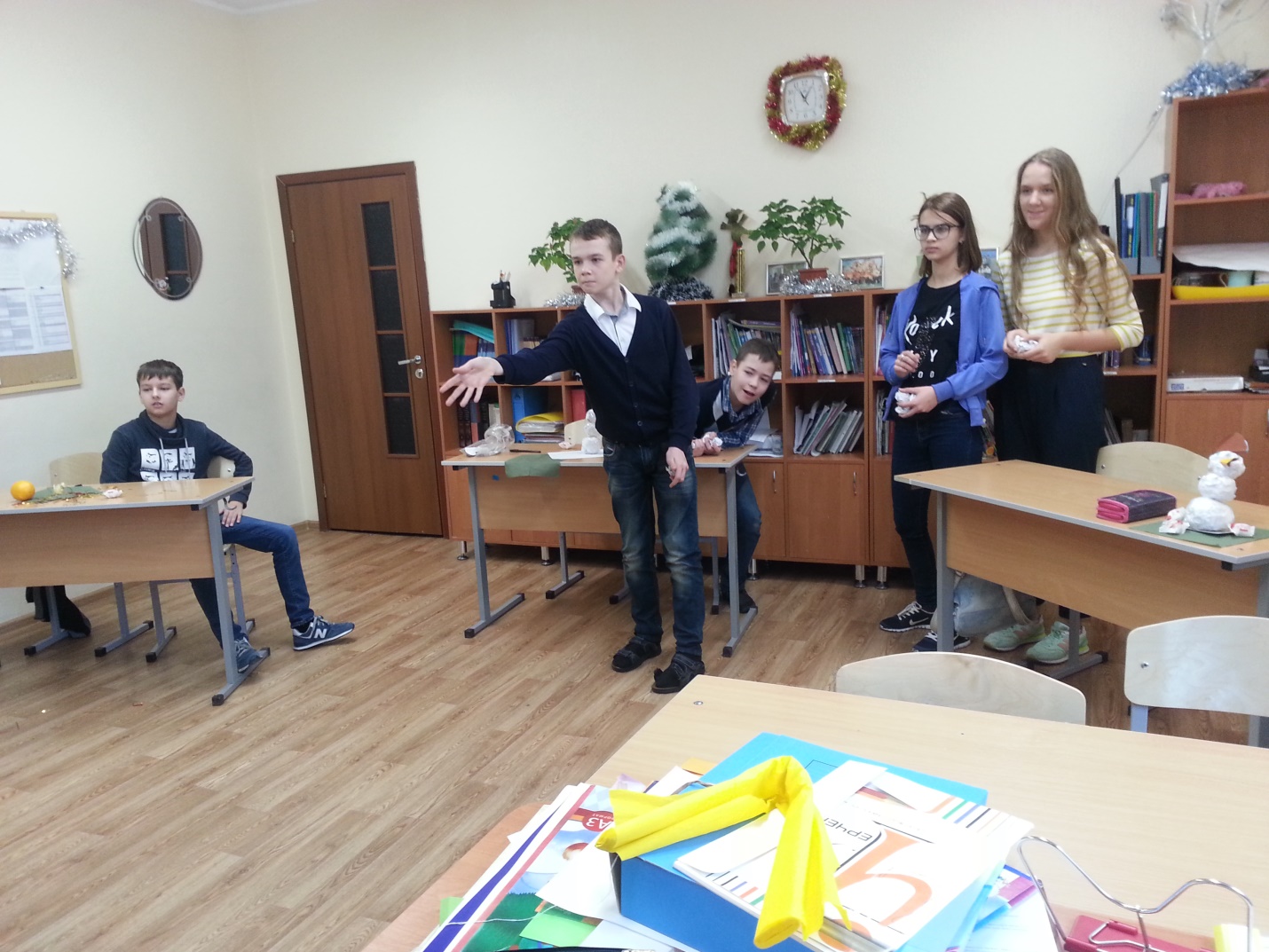 